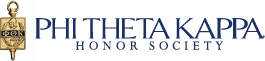 2022-2026 Honors Program Council ApplicationHumanities RepresentativeName of Applicant: College: Chapter: College Address: Academic Field: Home Telephone: College Telephone: Email Address: College’s Public Relations/Marketing Director Name: College’s Public Relations/Marketing Director Email Address: Please answer the following questions in detail.Please explain why you feel your academic degree, travels, readings and life experiences have prepared you to serve as the Humanities Representative on the Honors Program Council.How long have you served as a Phi Theta Kappa advisor?Have you attended Phi Theta Kappa’s Faculty Scholar Conference or International Honors Institute? (b) If so, how have you benefited from either/both of these programs?Describe any experience you have had in leading honors classes, seminars or speaker series at your college.To what extent have you prepared bibliography, course syllabi or other instructional materials for regional or national/international conferences or for publications in your field? (b) Please describe your experience.What courses do you teach?Does your college offer a course or seminar on the Phi Theta Kappa Honors Study Topic? If so, what has been your role in preparing and/or teaching this course or seminar?Describe the action you take (read journals, attend conferences, etc.) to keep your knowledge in your discipline up-to-date and relevant.If you were selected as the Humanities Representative on the Phi Theta Kappa Honors Program Council, to what extent would you be able to do the following:Fully participate in the Honors Program Council Meeting in July/August. Each year, the Honors Program Council will meet in an exciting location to create and develop Phi Theta Kappa’s Honors Study Topic and Honors Program Guide. The 2022 Honors Program Council meeting will be held in early August 2022 in San Juan, Puerto Rico.Fully participate as a member of the Editorial Board for Civic Scholar: Phi Theta Kappa Journal of Undergraduate Research, which is released each spring. If you are selected, to what extent would you be able to review and edits entries for possible inclusion and in the journal during each year of your service? That work will typically take place in late February/March.Fully participate as part of the final judging team for the Honors Case Study Challenge which happens each February. If you are selected, to what extent would you be able to review/score case studies during each year of your service?Prepare materials for the Honors Program Guide and for the supplemental materials related to Phi Theta Kappa’s Honors Study Topic? Preparation may require several hours per week from August through October.Please include a copy of your curriculum vitae.Please return your completed application by May 2, 2022 to susan.edwards@ptk.org.Successful Honors Program Council applicants will be notified by July 6, 2022.Questions? Contact Susan Edwards at susan.edwards@ptk.org.